УКРАЇНАЧЕРНІГІВСЬКА МІСЬКА РАДАВИКОНАВЧИЙ КОМІТЕТР І Ш Е Н Н Я23 травня 2017 року              м. Чернігів			№ 222Про затвердження проектної документаціїВідповідно до статті 31 Закону України «Про місцеве самоврядування в Україні» та згідно з Програмою підвищення енергоефективності в бюджетних установах м. Чернігова на 2017 – 2027 роки виконавчий комітет міської ради вирішив:1. Затвердити:1.1. Робочий проект «Реконструкція освітлення Міська лікарня №4 по вул. Текстильників, 36 в м. Чернігові з заміною приладів на енергозберігаючі» (в частині заміни світильників з лампами розжарювання на LED світильники), кошторисною вартістю 490 846,90 грн.;1.2. Робочий проект «Реконструкція освітлення Міська лікарня №4 по вул. Текстильників, 36 в м. Чернігові з заміною приладів на енергозберігаючі» (в частині заміни світильників з люмінесцентними лампами на LED світильники), кошторисною вартістю 461 420,95 грн.;1.3. Робочий проект «Реконструкція освітлення Дитяча стоматологія по вул. Кирпоноса, 20-а в м. Чернігові з заміною приладів на енергозберігаючі»    (в частині заміни світильників з люмінесцентними лампами на LED світильники), кошторисною вартістю 145 001,57 грн.;1.4. Робочий проект «Реконструкція освітлення Дитяча стоматологія по вул. Кирпоноса, 20-а в м. Чернігові з заміною приладів на енергозберігаючі»    (в частині заміни світильників з лампами розжарювання на LED світильники);1.5. Робочий проект «Реконструкція освітлення Дитяча поліклініка №2 по вул. Рокоссовського, 47 в м. Чернігові з заміною приладів на енергозберігаючі» (в частині заміни світильників з лампами розжарювання на LED світильники);1.6. Робочий проект «Реконструкція освітлення Дитяча поліклініка №2 по вул. Рокоссовського, 47 в м. Чернігові з заміною приладів на енергозберігаючі» (в частині заміни світильників з люмінесцентними лампами на LED світильники);1.7. Робочий проект «Реконструкція освітлення ДНЗ №1 по вул. Київська, 30 в м. Чернігові з заміною приладів на енергозберігаючі» (в частині заміни світильників з лампами розжарювання на LED світильники), кошторисною вартістю 347 918,45 грн.;1.8. Робочий проект «Реконструкція освітлення ДНЗ №1 по вул. Київська, 30 в м. Чернігові з заміною приладів на енергозберігаючі» (в частині заміни світильників з люмінесцентними лампами на LED світильники), кошторисною вартістю 305 705,03 грн.;1.9. Робочий проект «Реконструкція освітлення ДНЗ №4 по вул. Пухова, 134 в м. Чернігові з заміною приладів на енергозберігаючі» (в частині заміни світильників з лампами розжарювання на LED світильники), кошторисною вартістю 205 195,03 грн.;1.10. Робочий проект «Реконструкція освітлення ДНЗ №4 по вул. Пухова, 134 в м. Чернігові з заміною приладів на енергозберігаючі» (в частині заміни світильників з люмінесцентними лампами на LED світильники), кошторисною вартістю 330 104,80 грн.;1.11. Робочий проект «Реконструкція освітлення ДНЗ №5 по вул. Текстильників, 35 в м. Чернігові з заміною приладів на енергозберігаючі» (в частині заміни світильників з лампами розжарювання на LED світильники);1.12. Робочий проект «Реконструкція освітлення ДНЗ №5 по вул. Текстильників, 35 в м. Чернігові з заміною приладів на енергозберігаючі» (в частині заміни світильників з люмінесцентними лампами  на LED світильники);1.13. Робочий проект; «Реконструкція освітлення ДНЗ №7 по вул. Старобілоуській, 18 в м. Чернігові з заміною приладів на енергозберігаючі» (в частині заміни світильників з лампами розжарювання на LED світильники), кошторисною вартістю 274 128,53 грн.;1.14. Робочий проект «Реконструкція освітлення ДНЗ №7 по вул. Старобілоуській, 18 в м. Чернігові з заміною приладів на енергозберігаючі» (в частині заміни світильників з люмінесцентними лампами на LED світильники);1.15. Робочий проект «Реконструкція освітлення ДНЗ №14 по вул. Івана Мазепи, 58 в м. Чернігові з заміною приладів на енергозберігаючі» (в частині заміни світильників з лампами розжарювання на LED світильники);1.16. Робочий проект «Реконструкція освітлення ДНЗ №14 по вул. Івана Мазепи, 58 в м. Чернігові з заміною приладів на енергозберігаючі» (в частині заміни світильників з люмінесцентними лампами на LED світильники);1.17. Робочий проект «Реконструкція освітлення ДНЗ №16 по вул. Чернігівській, 11-а в м. Чернігові з заміною приладів на енергозберігаючі»       (в частині заміни світильників з лампами розжарювання на LED світильники);1.18 Робочий проект «Реконструкція освітлення ДНЗ №16 по вул. Чернігівській, 11-а в м. Чернігові з заміною приладів на енергозберігаючі»       (в частині заміни світильників з люмінесцентними лампами на LED світильники);1.19. Робочий проект «Реконструкція освітлення ДНЗ №17 по вул. Мстиславській, 17А в м. Чернігові з заміною приладів на енергозберігаючі»     (в частині заміни світильників з лампами розжарювання на LED світильники), кошторисною вартістю 53 051,41 грн.;1.20. Робочий проект «Реконструкція освітлення ДНЗ №17 по вул. Мстиславській, 17А в м. Чернігові з заміною приладів на енергозберігаючі» (в частині заміни світильників з люмінесцентними  лампами на LED світильники), кошторисною вартістю 145 503,74 грн.;1.21. Робочий проект «Реконструкція освітлення ДНЗ №19 по вул. Гагаріна, 28 в м. Чернігові з заміною приладів на енергозберігаючі» (в частині заміни світильників з люмінесцентними лампами на LED світильники), кошторисною вартістю 7 353,66 грн.;1.22. Робочий проект «Реконструкція освітлення ДНЗ №19 по вул. Гагаріна, 28 в м. Чернігові з заміною приладів на енергозберігаючі» (в частині заміни світильників з лампами розжарювання на LED світильники), кошторисною вартістю 316 411,76 грн.;1.23. Робочий проект «Реконструкція освітлення ДНЗ №21 по вул. П’ятницькій, 35А в м. Чернігові з заміною приладів на енергозберігаючі» (в частині заміни світильників з лампами розжарювання на LED світильники), кошторисною вартістю 105 442,08 грн.;1.24. Робочий проект «Реконструкція освітлення ДНЗ №21 по вул. П’ятницькій, 35А в м. Чернігові з заміною приладів на енергозберігаючі» (в частині заміни світильників з люмінесцентними лампами на LED світильники), кошторисною вартістю 127 828,81 грн.;1.25. Робочий проект «Реконструкція освітлення ДНЗ №22 по проспекту Миру, 267 в м. Чернігові з заміною приладів на енергозберігаючі» (в частині заміни світильників з лампами розжарювання на LED світильники);1.26. Робочий проект «Реконструкція освітлення ДНЗ №22 по проспекту Миру, 267 в м. Чернігові з заміною приладів на енергозберігаючі» (в частині заміни світильників з люмінесцентними лампами на LED світильники);1.27. Робочий проект «Реконструкція освітлення ДНЗ №24 по проспекту Перемоги, 61 в м. Чернігові з заміною приладів на енергозберігаючі» (в частині заміни світильників з лампами розжарювання на LED світильники), кошторисною вартістю 269 547,10 грн.;1.28. Робочий проект «Реконструкція освітлення ДНЗ №24 по проспекту Перемоги, 61 в м. Чернігові з заміною приладів на енергозберігаючі» (в частині заміни світильників з люмінесцентними лампами на LED світильники), кошторисною вартістю 14 162,16 грн.;1.29. Робочий проект «Реконструкція освітлення ДНЗ №26 по вул. Толстого, 110 в м. Чернігові з заміною приладів на енергозберігаючі» (в частині заміни світильників з люмінесцентними лампами на LED світильники), кошторисною вартістю 404 181,37 грн.;1.30. Робочий проект «Реконструкція освітлення ДНЗ №26 по вул. Толстого, 110 в м. Чернігові з заміною приладів на енергозберігаючі» (в частині заміни світильників з лампами розжарювання на LED світильники);1.31. Робочий проект «Реконструкція освітлення ДНЗ №27 по вул. Преображенській, 18-А в м. Чернігові з заміною приладів на енергозберігаючі» (в частині заміни світильників з лампами розжарювання на LED світильники), кошторисною вартістю 274 602,28 грн.;1.32. Робочий проект «Реконструкція освітлення ДНЗ №27 по вул. Преображенській, 18-А в м. Чернігові з заміною приладів на енергозберігаючі» (в частині заміни світильників з люмінесцентними лампами на LED світильники);1.33. Робочий проект «Реконструкція освітлення ДНЗ №32 по вул. Івана Богуна, 27 в м. Чернігові з заміною приладів на енергозберігаючі» (в частині заміни світильників з лампами розжарювання на LED світильники); 1.34. Робочий проект «Реконструкція освітлення ДНЗ №32 по вул. Івана Богуна, 27 в м. Чернігові з заміною приладів на енергозберігаючі» (в частині заміни світильників з люмінесцентними лампами на LED світильники);1.35. Робочий проект «Реконструкція освітлення ДНЗ №34 по проспекту Перемоги, 16 в м. Чернігові з заміною приладів на енергозберігаючі» (в частині заміни світильників з лампами розжарювання на LED світильники);1.36. Робочий проект «Реконструкція освітлення ДНЗ №34 по проспекту Перемоги, 16 в м. Чернігові з заміною приладів на енергозберігаючі» (в частині заміни світильників з люмінесцентними лампами на LED світильники);1.37. Робочий проект «Реконструкція освітлення ДНЗ №35 по вул. Гоголя, 9-А в м. Чернігові з заміною приладів на енергозберігаючі» (в частині заміни світильників з лампами розжарювання на LED світильники), кошторисною вартістю 197 704,10 грн.;1.38. Робочий проект «Реконструкція освітлення ДНЗ №35 по вул. Гоголя, 9-А в м. Чернігові з заміною приладів на енергозберігаючі» (з заміною світильників з люмінесцентними  лампами на LED світильники), кошторисною вартістю 120 441,55 грн.;1.39. Робочий проект «Реконструкція освітлення ДНЗ №36 по вул. Молодшого, 32-а в м. Чернігові з заміною приладів на енергозберігаючі» (в частині заміни світильників з лампами розжарювання на LED світильники), кошторисною вартістю 444 286,38 грн.;1.40. Робочий проект «Реконструкція освітлення ДНЗ №36 по вул. Молодшого, 32-а в м. Чернігові з заміною приладів на енергозберігаючі» (в частині заміни світильників з люмінесцентними  лампами на LED світильники), кошторисною вартістю   22 740,11 грн.;1.41. Робочий проект «Реконструкція освітлення ДНЗ №38 по вул. Козацькій, 48А в м. Чернігові з заміною приладів на енергозберігаючі» (в частині заміни світильників з лампами розжарювання на LED світильники), кошторисною вартістю 286 702,93 грн.;1.42. Робочий проект «Реконструкція освітлення ДНЗ №38 по вул. Козацькій, 48А в м. Чернігові з заміною приладів на енергозберігаючі» (в частині заміни світильників з люмінесцентними лампами на LED світильники), кошторисною вартістю 83 299,90 грн.;1.43. Робочий проект «Реконструкція освітлення ДНЗ №39 по вул. Рокоссовського, 31 в м. Чернігові з заміною приладів на енергозберігаючі» (в частині заміни світильників з лампами розжарювання на LED світильники), кошторисною вартістю 478 858,84 грн.;1.44. Робочий проект «Реконструкція освітлення ДНЗ №39 по вул. Рокоссовського, 31 в м. Чернігові з заміною приладів на енергозберігаючі» (в частині заміни світильників з люмінесцентними лампами на LED світильники);1.45. Робочий проект «Реконструкція освітлення  ДНЗ №42 по вул. Попудренка, 18 в м. Чернігові з заміною приладів на енергозберігаючі» (в частині заміни світильників з лампами розжарювання на LED світильники);1.46. Робочий проект «Реконструкція освітлення ДНЗ №42 по вул. Попудренка, 18 в м. Чернігові з заміною приладів на енергозберігаючі» (в частині заміни світильників з люмінесцентними лампами на LED світильники);1.47. Робочий проект «Реконструкція освітлення ДНЗ №43 по вул. Рокоссовського, 47А в м. Чернігові з заміною приладів на енергозберігаючі» (в частині заміни світильників з лампами розжарювання на LED світильники), кошторисною вартістю 222 417,73 грн.;1.48. Робочий проект «Реконструкція освітлення ДНЗ №43 по вул. Рокоссовського, 47А в м. Чернігові з заміною приладів на енергозберігаючі» (в частині заміни світильників з люмінесцентними лампами на LED світильники), кошторисною вартістю 130 664,78 грн.;1.49. Робочий проект «Реконструкція освітлення ДНЗ №45 по проспекту Перемоги, 172 в м. Чернігові з заміною приладів на енергозберігаючі» (в частині заміни світильників з люмінесцентними лампами на LED світильники), кошторисною вартістю 9 633,10 грн.;1.50. Робочий проект «Реконструкція освітлення ДНЗ №45 по проспекту Перемоги, 172 в м. Чернігові з заміною приладів на енергозберігаючі» (в частині заміни світильників з лампами розжарювання на LED світильники), кошторисною вартістю 345 675,19 грн.;1.51. Робочий проект «Реконструкція освітлення ДНЗ №46 по вул. Льотній, 11-б в м. Чернігові з заміною приладів на енергозберігаючі» (в частині заміни світильників з лампами розжарювання на LED світильники);1.52. Робочий проект «Реконструкція освітлення ДНЗ №46 по вул. Льотній, 11-б в м. Чернігові з заміною приладів на енергозберігаючі» (в частині заміни світильників з люмінесцентними лампами на LED світильники);1.53. Робочий проект «Реконструкція освітлення ДНЗ №51 по вул. Олегове поле, 14 в м. Чернігові з заміною приладів на енергозберігаючі» (в частині заміни світильників з лампами розжарювання на LED світильники), кошторисною вартістю 292 006,93 грн.;1.54. Робочий проект «Реконструкція освітлення ДНЗ №51 по вул. Олегове поле, 14 в м. Чернігові з заміною приладів на енергозберігаючі» (в частині заміни світильників з люмінесцентними лампами на LED світильники);1.55. Робочий проект «Реконструкція освітлення ДНЗ №52 по вул. Захисників України, 11 в м. Чернігові з заміною приладів на енергозберігаючі» (в частині заміни світильників з лампами розжарювання на LED світильники), кошторисною вартістю 434 074,82 грн.;1.56. Робочий проект «Реконструкція освітлення ДНЗ №52 по вул. Захисників України, 11 в м. Чернігові з заміною приладів на енергозберігаючі» (в частині заміни світильників з люмінесцентними лампами на LED світильники);1.57. Робочий проект «Реконструкція освітлення ДНЗ №54 по вул. Хлібопекарській, 24А в м. Чернігові з заміною приладів на енергозберігаючі» (в частині заміни світильників з лампами розжарювання на LED світильники), кошторисною вартістю 432 140,66 грн.;1.58. Робочий проект «Реконструкція освітлення ДНЗ №54 по вул. Хлібопекарській, 24А в м. Чернігові з заміною приладів на енергозберігаючі» (в частині заміни світильників з люмінесцентними лампами на LED світильники);1.59. Робочий проект «Реконструкція освітлення ДНЗ №56 по вул. Реміснича, 53А в м. Чернігові з заміною приладів на енергозберігаючі» (в частині заміни світильників з лампами розжарювання на LED світильники), кошторисною вартістю 329 961,65 грн.;1.60. Робочий проект «Реконструкція освітлення ДНЗ №56 по вул. Реміснича, 53А в м. Чернігові з заміною приладів на енергозберігаючі» (в частині заміни світильників з люмінесцентними лампами на LED світильники), кошторисною вартістю 5 829,19 грн.;1.61. Робочий проект «Реконструкція освітлення ДНЗ №57 по вул. Харківській, 5 в м. Чернігові з заміною приладів на енергозберігаючі» (в частині заміни світильників з люмінесцентними лампами на LED світильники), кошторисною вартістю 45 017,16 грн.;1.62. Робочий проект «Реконструкція освітлення ДНЗ №57 по вул. Харківській, 5 в м. Чернігові з заміною приладів на енергозберігаючі» (в частині заміни світильників з лампами розжарювання на LED світильники), кошторисною вартістю 523 261,86 грн.;1.63. Робочий проект «Реконструкція освітлення ДНЗ №58 по вул. Орловській, 6 в м. Чернігові з заміною приладів на енергозберігаючі» (в частині заміни світильників з лампами розжарювання на LED світильники) кошторисною вартістю 328 355,40 грн.;1.64. Робочий проект «Реконструкція освітлення ДНЗ №58 по вул. Орловській, 6 в м. Чернігові з заміною приладів на енергозберігаючі» (в частині заміни світильників з люмінесцентними лампами на LED світильники) кошторисною вартістю 306 911,95 грн.;1.65. Робочий проект «Реконструкція освітлення ДНЗ №59 по проспекту Миру, 201 в м. Чернігові з заміною приладів на енергозберігаючі» (в частині заміни світильників з лампами розжарювання на LED світильники);1.66. Робочий проект «Реконструкція освітлення ДНЗ №59 по проспекту Миру, 201 в м. Чернігові з заміною приладів на енергозберігаючі» (в частині заміни світильників з люмінесцентними лампами на LED світильники);1.67. Робочий проект «Реконструкція освітлення ДНЗ №61 по вул. Успенській, 15 в м. Чернігові з заміною приладів на енергозберігаючі» (в частині заміни світильників з лампами розжарювання на LED світильники);1.68. Робочий проект «Реконструкція освітлення ДНЗ №61 по вул. Успенській, 15 в м. Чернігові з заміною приладів на енергозберігаючі» (в частині заміни світильників з люмінесцентними лампами на LED світильники);1.69. Робочий проект «Реконструкція освітлення ДНЗ №62 по вул. Матросова, 13-а в м. Чернігові з заміною приладів на енергозберігаючі» (в частині заміни світильників з люмінесцентними лампами на LED світильники), кошторисною вартістю 234 130,56 грн.;1.70. Робочий проект «Реконструкція освітлення ДНЗ №62 по вул. Матросова, 13-а в м. Чернігові з заміною приладів на енергозберігаючі» (в частині заміни світильників з лампами розжарювання на LED світильники), кошторисною вартістю 319 107,64 грн.;1.71. Робочий проект «Реконструкція освітлення ДНЗ №64 по провулку Вокзальному, 15А в м. Чернігові з заміною приладів на енергозберігаючі» (в частині заміни світильників з лампами розжарювання на LED світильники), кошторисною вартістю 234 122,38 грн.;1.72. Робочий проект «Реконструкція освітлення ДНЗ №64 по провулку Вокзальному, 15А в м. Чернігові з заміною приладів на енергозберігаючі» (в частині заміни світильників з люмінесцентними лампами на LED світильники), кошторисною вартістю 317 613,22 грн.;1.73. Робочий проект «Реконструкція освітлення  ДНЗ №65 по вул. Доценка, 16 в м. Чернігові з заміною приладів на енергозберігаючі» (в частині заміни світильників з лампами розжарювання на LED світильники), кошторисною вартістю 466 333,43 грн.;1.74. Робочий проект «Реконструкція освітлення ДНЗ №65 по вул. Доценка, 16 в м. Чернігові з заміною приладів на енергозберігаючі» (в частині заміни світильників з люмінесцентними лампами на LED світильники), кошторисною вартістю 6 777,47 грн.;1.75. Робочий проект «Реконструкція освітлення  ДНЗ №66 по вул. Василя Прохорського, 2-а в м. Чернігові з заміною приладів на енергозберігаючі» (в частині заміни світильників з люмінесцентними лампами на LED світильники), кошторисною вартістю 455 786,17 грн.;1.76. Робочий проект «Реконструкція освітлення ДНЗ №66 по вул. Василя Прохорського, 2-а в м. Чернігові з заміною приладів на енергозберігаючі» (в частині заміни світильників з лампами розжарювання на LED світильники);1.77. Робочий проект «Реконструкція освітлення ДНЗ №68 по вул. Пирогова, 17 в м. Чернігові з заміною приладів на енергозберігаючі» (в частині заміни світильників з люмінесцентними лампами на LED світильники), кошторисною вартістю 41 517,66 грн.;1.78. Робочий проект «Реконструкція освітлення ДНЗ №68 по вул. Пирогова, 17 в м. Чернігові з заміною приладів на енергозберігаючі» (в частині заміни світильників з лампами розжарювання на LED світильники), кошторисною вартістю 463 952,58 грн.;1.79. Робочий проект «Реконструкція освітлення ДНЗ №69 по вул. Захисників України, 11-в в м. Чернігові з заміною приладів на енергозберігаючі» (в частині заміни світильників з лампами розжарювання на LED світильники), кошторисною вартістю 178 753,67 грн.;1.80. Робочий проект «Реконструкція освітлення ДНЗ №69 по вул. Захисників України, 11-в в м. Чернігові з заміною приладів на енергозберігаючі» (в частині заміни світильників з люмінесцентними лампами на LED світильники), кошторисною вартістю 294 481,64 грн.;1.81. Робочий проект «Реконструкція освітлення  ДНЗ №71 по вул. Костомарівська, 6-А в м. Чернігові з заміною приладів на енергозберігаючі» (в частині заміни світильників з лампами розжарювання на LED світильники);1.82. Робочий проект «Реконструкція освітлення ДНЗ №71 по вул. Костомарівська, 6-А в м. Чернігові з заміною приладів на енергозберігаючі» (в частині заміни світильників з люмінесцентними лампами на LED світильники);1.83. Робочий проект «Реконструкція освітлення ДНЗ №72 по вул. Бєлова, 30-А в м. Чернігові з заміною приладів на енергозберігаючі» (в частині заміни світильників з лампами розжарювання на LED світильники), кошторисною вартістю 245 585,24 грн.;1.84. Робочий проект «Реконструкція освітлення ДНЗ №72 по вул. Бєлова, 30-А в м. Чернігові з заміною приладів на енергозберігаючі» (в частині заміни світильників з люмінесцентними лампами на LED світильники), кошторисною вартістю 218 445,83 грн.;1.85. Робочий проект «Реконструкція освітлення  ДНЗ №73 по вул. Рокоссовського, 52 в м. Чернігові з заміною приладів на енергозберігаючі» (в частині заміни світильників з лампами розжарювання на LED світильники); 1.86. Робочий проект «Реконструкція освітлення  ДНЗ №73 по вул. Рокоссовського, 52 в м. Чернігові з заміною приладів на енергозберігаючі» (в частині заміни світильників з люмінесцентними лампами на LED світильники); 1.87. Робочий проект «Реконструкція освітлення ДНЗ №74 по вул. Доценка, 20 в м. Чернігові з заміною приладів на енергозберігаючі» (в частині заміни світильників з люмінесцентними лампами на LED світильники), кошторисною вартістю 62 102,90 грн.;1.88. Робочий проект «Реконструкція освітлення ДНЗ №74 по вул. Доценка, 20 в м. Чернігові з заміною приладів на енергозберігаючі» (в частині заміни світильників з лампами розжарювання на LED світильники), кошторисною вартістю 554 510,34 грн.;1.89. Робочий проект «Реконструкція освітлення ДНЗ №75 по вул. Незалежності, 20 в м. Чернігові з заміною приладів на енергозберігаючі» (в частині заміни світильників з люмінесцентними лампами на LED світильники), кошторисною вартістю 958 585,08 грн.;1.90. Робочий проект «Реконструкція освітлення ДНЗ №75 по вул. Незалежності, 20 в м. Чернігові з заміною приладів на енергозберігаючі» (в частині заміни світильників з лампами розжарювання на LED світильники), кошторисною вартістю 297 034,90 грн.;1.91. Робочий проект «Реконструкція освітлення ДНЗ №76 по вул. Будівельна, 14 в м. Чернігові з заміною приладів на енергозберігаючі» (в частині заміни світильників з лампами розжарювання на LED світильники), кошторисною вартістю 375 272,30 грн.;1.92. Робочий проект «Реконструкція освітлення ДНЗ №76 по вул. Будівельна, 14 в м. Чернігові з заміною приладів на енергозберігаючі» (в частині заміни світильників з люмінесцентними лампами на LED світильники), кошторисною вартістю 441 462,92 грн.;1.93. Робочий проект «Реконструкція освітлення ДНЗ №77 по вул. Захисників України, 15 в м. Чернігові з заміною приладів на енергозберігаючі» (в частині заміни світильників з люмінесцентними лампами на LED світильники), кошторисною вартістю 419 433,52 грн.;1.94. Робочий проект «Реконструкція освітлення ДНЗ №77 по вул. Захисників України, 15 в м. Чернігові з заміною приладів на енергозберігаючі» (в частині заміни світильників з лампами розжарювання на LED світильники), кошторисною вартістю 317 301,70 грн.;1.95. Робочий проект «Реконструкція освітлення ЗНЗ №4 по вул. Толстого, 17 в м. Чернігові з заміною приладів на енергозберігаючі» (в частині заміни світильників з лампами розжарювання на LED світильники), кошторисною вартістю 292 037,29 грн.;1.96. Робочий проект «Реконструкція освітлення ЗНЗ №4 по вул. Толстого, 17 в м. Чернігові з заміною приладів на енергозберігаючі» (в частині заміни світильників з люмінесцентними лампами на LED світильники), кошторисною вартістю 248 401,06 грн.;1.97. Робочий проект «Реконструкція освітлення ЗНЗ №6 по вул. Івана Мазепи, 35 в м. Чернігові з заміною приладів на енергозберігаючі» (в частині заміни світильників з лампами розжарювання на LED світильники);1.98. Робочий проект «Реконструкція освітлення ЗНЗ №6 по вул. Івана Мазепи, 35 в м. Чернігові з заміною приладів на енергозберігаючі» (в частині заміни світильників з люмінесцентними лампами на LED світильники);1.99. Робочий проект «Реконструкція освітлення ЗНЗ №9 по вул. Молодчого, 21 в м. Чернігові з заміною приладів на енергозберігаючі» (в частині заміни світильників з лампами розжарювання на LED світильники);1.100. Робочий проект «Реконструкція освітлення ЗНЗ №9 по вул. Молодчого, 21 в м. Чернігові з заміною приладів на енергозберігаючі» (в частині заміни світильників з люмінесцентними лампами на LED світильники);1.101. Робочий проект «Реконструкція освітлення ЗНЗ №10 по                        вул. Попудренка, 33  в м. Чернігові з заміною приладів на енергозберігаючі» (в частині заміни світильників з лампами розжарювання на LED світильники);1.102. Робочий проект «Реконструкція освітлення ЗНЗ №10 по                        вул. Попудренка, 33 в м. Чернігові з заміною приладів на енергозберігаючі» (в частині заміни світильників з люмінесцентними лампами на LED світильники);1.103. Робочий проект «Реконструкція освітлення  ЗНЗ №13 по вул. Любецька, 40 в м. Чернігові з заміною приладів на енергозберігаючі» (в частині заміни світильників з лампами розжарювання на LED світильники);1.104. Робочий проект «Реконструкція освітлення ЗНЗ №13 по вул. Любецька, 40 в м. Чернігові з заміною приладів на енергозберігаючі» (в частині заміни світильників з люмінесцентними лампами на LED світильники);1.105. Робочий проект «Реконструкція освітлення ЗНЗ №16 по вул. Шевченка, 93 в м. Чернігові з заміною приладів на енергозберігаючі» (в частині заміни світильників з лампами розжарювання на LED світильники), кошторисною вартістю 352 423,87 грн.;1.106. Робочий проект «Реконструкція освітлення ЗНЗ №16 по вул. Шевченка, 93 в м. Чернігові з заміною приладів на енергозберігаючі» (в частині заміни світильників з люмінесцентними лампами на LED світильники), кошторисною вартістю 401 076,41 грн.;1.107. Робочий проект «Реконструкція освітлення  ЗНЗ №17 по вул. Малясова, 14 в м. Чернігові з заміною приладів на енергозберігаючі» (в частині заміни світильників з лампами розжарювання на LED світильники), кошторисною вартістю 222 465,22 грн.;1.108. Робочий проект «Реконструкція освітлення ЗНЗ №17 по вул. Малясова, 14 в м. Чернігові з заміною приладів на енергозберігаючі» (в частині заміни світильників з люмінесцентними лампами на LED світильники), кошторисною вартістю 293 349,66 грн.;1.109. Робочий проект «Реконструкція освітлення ЗНЗ №20 по вул. Коцюбинського, 8  в м. Чернігові з заміною приладів на енергозберігаючі» (в частині заміни світильників з лампами розжарювання на LED світильники);1.110. Робочий проект «Реконструкція освітлення ЗНЗ №20 по вул. Коцюбинського, 8 в м. Чернігові з заміною приладів на енергозберігаючі» (в частині заміни світильників з люмінесцентними лампами на LED світильники);1.111. Робочий проект «Реконструкція освітлення ЗНЗ №22 по вул. Рокоссовського, 45-Б в м. Чернігові з заміною приладів на енергозберігаючі» (в частині заміни світильників з лампами розжарювання на LED світильники), кошторисною вартістю 761 824,36 грн.;1.112. Робочий проект «Реконструкція освітлення ЗНЗ №22 по вул. Рокоссовського, 45-Б в м. Чернігові з заміною приладів на енергозберігаючі» (в частині заміни світильників з люмінесцентними лампами на LED світильники), кошторисною вартістю 561 926,42 грн.;1.113. Робочий проект «Реконструкція освітлення ЗНЗ №23 по вул. Шевченка, 187 в м. Чернігові з заміною приладів на енергозберігаючі» (в частині заміни світильників з лампами розжарювання на LED світильники), кошторисною вартістю 180 427,52 грн.;1.114. Робочий проект «Реконструкція освітлення ЗНЗ №23 по вул. Шевченка, 187 в м. Чернігові з заміною приладів на енергозберігаючі» (в частині заміни світильників з люмінесцентними лампами на LED світильники), кошторисною вартістю 114 952,62 грн.;1.115. Робочий проект «Реконструкція освітлення ЗНЗ №36 по вул. Захисників України, 14-А в м. Чернігові з заміною приладів на енергозберігаючі» (в частині заміни світильників з лампами розжарювання на LED світильники);1.116. Робочий проект «Реконструкція освітлення ЗНЗ №36 по вул. Захисників України, 14-А в м. Чернігові з заміною приладів на енергозберігаючі» (в частині заміни світильників з люмінесцентними лампами на LED світильники);1.117. Робочий проект «Реконструкція освітлення ДЮСШ №1 по вул. Захисників України, 3-б в м. Чернігові з заміною приладів на енергозберігаючі» (в частині заміни світильників з лампами розжарювання на LED світильники);1.118. Робочий проект «Реконструкція освітлення ДЮСШ №1 по вул. Захисників України, 3-б в м. Чернігові з заміною приладів на енергозберігаючі» (в частині заміни світильників з люмінесцентними лампами на LED світильники);1.119. Робочий проект «Реконструкція освітлення ДЮСШ №2 по вул. Ціолковського, 8 в м. Чернігові з заміною приладів на енергозберігаючі» (в частині заміни світильників з лампами розжарювання на LED світильники), кошторисною вартістю 155 677,38 грн.;1.120. Робочий проект «Реконструкція освітлення ДЮСШ №2 по вул. Ціолковського, 8 в м. Чернігові з заміною приладів на енергозберігаючі» (в частині заміни світильників з люмінесцентними лампами на LED світильники), кошторисною вартістю 68 442,64 грн.;1.121. Робочий проект «Реконструкція освітлення НРЦ №1 по вул. П’ятницька, 69-А в м. Чернігові з заміною приладів на енергозберігаючі» (в частині заміни світильників з люмінесцентними лампами на LED світильники), кошторисною вартістю 126 533,41 грн.;1.122. Робочий проект «Реконструкція освітлення НРЦ №1 по вул. П’ятницька, 69-А в м. Чернігові з заміною приладів на енергозберігаючі» (в частині заміни світильників з лампами розжарювання на LED світильники), кошторисною вартістю 460 515,73 грн.;1.123. Робочий проект «Реконструкція освітлення НРЦ №2 по проспекту Перемоги, 183 в м. Чернігові з заміною приладів на енергозберігаючі» (в частині заміни світильників з лампами розжарювання на LED світильники), кошторисною вартістю 594 997,15 грн.;1.124 Робочий проект «Реконструкція освітлення НРЦ №2 по проспекту Перемоги, 183 в м. Чернігові з заміною приладів на енергозберігаючі» (в частині заміни світильників з люмінесцентними лампами на LED світильники);1.125. Робочий проект «Реконструкція освітлення Музична школа №1 по вул. Шевченка, 23 в м. Чернігові з заміною приладів на енергозберігаючі» (в частині заміни світильників з лампами розжарювання на LED світильники), кошторисною вартістю 66 200,18 грн.;1.126. Робочий проект «Реконструкція освітлення Музична школа №1 по вул. Шевченка, 23 в м. Чернігові з заміною приладів на енергозберігаючі» (в частині заміни світильників з люмінесцентними лампами на LED світильники), кошторисною вартістю 88 658,38 грн.;1.127. Робочий проект «Реконструкція освітлення Музична школа №2 по вул. Мстиславська, 11 в м. Чернігові з заміною приладів на енергозберігаючі» (в частині заміни світильників з люмінесцентними лампами на LED світильники);1.128. Робочий проект «Реконструкція освітлення Музична школа №2 по вул. Мстиславська, 11 в м. Чернігові з заміною приладів на енергозберігаючі» (в частині заміни світильників з лампами розжарювання на LED світильники);1.129. Робочий проект «Реконструкція освітлення Центральна бібліотека ім. Коцюбинського по вул. Кирпоноса, 22 в м. Чернігові з заміною приладів на енергозберігаючі» (в частині заміни світильників з лампами розжарювання на LED світильники), кошторисною вартістю 162 156,82 грн.;1.130. Робочий проект «Реконструкція освітлення Центральна бібліотека ім. Коцюбинського по вул. Кирпоноса, 22 в м. Чернігові з заміною приладів на енергозберігаючі» (в частині заміни світильників з люмінесцентними лампами на LED світильники), кошторисною вартістю 201 778,19 грн.;1.131. Робочий проект «Реконструкція освітлення Бібліотечна філія №1 по вул. Варзара, 14 в м. Чернігові з заміною приладів на енергозберігаючі» (в частині заміни світильників з лампами розжарювання на LED світильники), кошторисною вартістю 53 566,48 грн.;1.132. Робочий проект «Реконструкція освітлення Бібліотечна філія №1 по вул. Варзара, 14 в м. Чернігові з заміною приладів на енергозберігаючі» (в частині заміни світильників з люмінесцентними лампами на LED світильники);1.133. Робочий проект «Реконструкція освітлення Бібліотечна філія №6 по вул. Курській, 16 в м. Чернігові з заміною приладів на енергозберігаючі» (в частині заміни світильників з лампами розжарювання на LED світильники), кошторисною вартістю 44 863,44 грн.;1.134 Робочий проект «Реконструкція освітлення Бібліотечна філія №6 по вул. Курській, 16 в м. Чернігові з заміною приладів на енергозберігаючі» (в частині заміни світильників з люмінесцентними лампами на LED світильники);1.135. Робочий проект «Реконструкція освітлення Бібліотечна філія №3 по вул. 21 Вересня, 3-А в м. Чернігові з заміною приладів на енергозберігаючі» (в частині заміни світильників з лампами розжарювання на LED світильники), кошторисною вартістю 47 122,61 грн.;1.136. Робочий проект «Реконструкція освітлення Бібліотечна філія №3 по вул. 21 Вересня, 3-А в м. Чернігові з заміною приладів на енергозберігаючі» (в частині заміни світильників з люмінесцентними лампами на LED світильники);1.137. Робочий проект «Реконструкція освітлення Бібліотечна філія №5 по вул. Тичини, 47 в м. Чернігові з заміною приладів на енергозберігаючі» (в частині заміни світильників з лампами розжарювання на LED світильники), кошторисною вартістю 15 926,94 грн.;1.138. Робочий проект «Реконструкція освітлення Бібліотечна філія №5 по вул. Тичини, 47 в м. Чернігові з заміною приладів на енергозберігаючі» (в частині заміни світильників з люмінесцентними лампами на LED світильники), кошторисною вартістю 62 698,87 грн.;1.139. Робочий проект «Реконструкція освітлення Новозаводської районної у м. Чернігові ради по вул. Івана Мазепи, 19 в м. Чернігові з заміною приладів на енергозберігаючі» (в частині заміни світильників з лампами розжарювання на LED світильники);1.140. Робочий проект «Реконструкція освітлення Новозаводської районної у м. Чернігові ради по вул. Івана Мазепи, 19 в м. Чернігові з заміною приладів на енергозберігаючі» (в частині заміни світильників з люмінесцентними лампами на LED світильники);1.141. Робочий проект «Реконструкція освітлення Територіальний центр Деснянської районної у м. Чернігові ради по вул. Рокоссовського, 18 в м. Чернігові з заміною приладів на енергозберігаючі» (в частині заміни світильників з лампами розжарювання на LED світильники);1.142. Робочий проект «Реконструкція освітлення Територіальний центр Деснянської районної у м. Чернігові ради по вул. Рокоссовського, 18 в м. Чернігові з заміною приладів на енергозберігаючі» (в частині заміни світильників з люмінесцентними лампами на LED світильники);1.143. Робочий проект «Реконструкція освітлення Територіальний центр Новозаводської районної у м. Чернігові ради по вул. Текстильників, 25 в м. Чернігові з заміною приладів на енергозберігаючі» (в частині заміни світильників з лампами розжарювання на LED світильники);1.144. Робочий проект «Реконструкція освітлення Територіальний центр Новозаводської районної у м. Чернігові ради по вул. Текстильників, 25 в м. Чернігові з заміною приладів на енергозберігаючі» (в частині заміни світильників з люмінесцентними лампами на LED світильники);1.145. Робочий проект «Реконструкція освітлення Управління праці та соціального захисту населення Деснянської районної у м. Чернігові ради по вул. Шевченка, 44 в м. Чернігові з заміною приладів на енергозберігаючі» (в частині заміни світильників з лампами розжарювання на LED світильники), кошторисна вартість 45 706,10 грн.;1.146. Робочий проект «Реконструкція освітлення Управління праці та соціального захисту населення Деснянської районної у м. Чернігові ради по вул. Шевченка, 44 в м. Чернігові з заміною приладів на енергозберігаючі» (в частині заміни світильників з люмінесцентними лампами на LED світильники), кошторисною вартістю 251 891,52 грн.;1.147. Робочий проект «Реконструкція освітлення Школа мистецтв по вул. Захисників України, 7-В в м. Чернігові з заміною приладів на енергозберігаючі» (в частині заміни світильників з лампами розжарювання на LED світильники);1.148. Робочий проект «Реконструкція освітлення Школа мистецтв по вул. Захисників України, 7-В в м. Чернігові з заміною приладів на енергозберігаючі» (в частині заміни світильників з люмінесцентними лампами на LED світильники);1.149. Робочий проект «Реконструкція освітлення Палац культури по вул. Тичини, 47 в м. Чернігові з заміною приладів на енергозберігаючі» (в частині заміни світильників з люмінесцентними лампами на LED світильники);1.150. Робочий проект «Реконструкція освітлення Палац культури по вул. Тичини, 47 в м. Чернігові з заміною приладів на енергозберігаючі» (в частині заміни світильників з лампами розжарювання на LED світильники).2. Контроль за виконанням цього рішення покласти на заступника міського голови Атрощенка О. А.Міський голова                                                                       В. А. АтрошенкоСекретар міської ради                                                             В. Е. Бистров 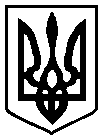 